                 Od 27. do 29. ožujka 2019. održana je u Šibeniku državna smotra literarnog, dramsko-scenskog i novinarskog stvaralaštva učenika srednjih škola – LiDraNo 2019.               Na smotri se pojedinačnim scenskim nastupom predstavio MATIJA STUHNE, učenik 3. Eb razreda Srednje škole Zabok koji je izveo crticu Antuna Gustava Matoša Kip domovine leta 188. Članovi povjerenstva za pojedinačne nastupe bili su akademski glumci Barbara Rocco, Franka Klarić i Ivan Đuričić. Nakon izvedenih pojedinačnih nastupa održan je okrugli stol na kojem su komentirane sve izvedbe. Povjerenstvo je posebno pohvalilo i izdvojilo Matijin nastup zbog sigurne interpretacije i jednostavnosti izvedbe kojom je bez suvišnih pokreta slikovito dočarao atmosferu i živopisne karaktere junaka izvedene crtice. Kao posebnu kvalitetu izdvojili su  i njegov predivan glas.                 Matijina je mentorica bila profesorica Ingrid Lončar.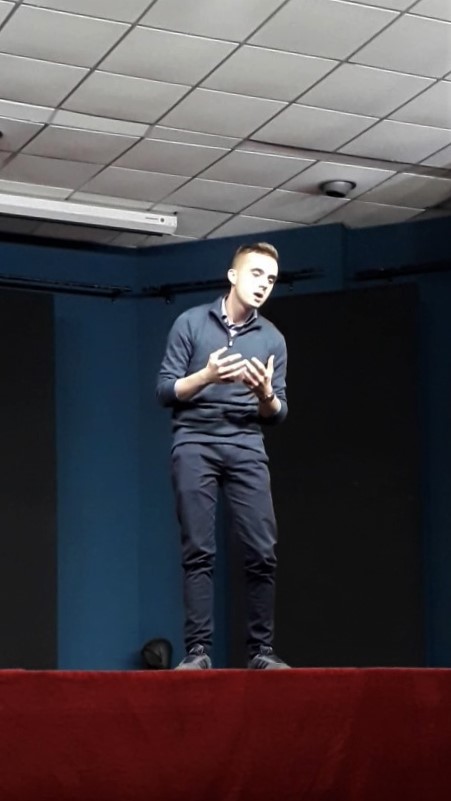 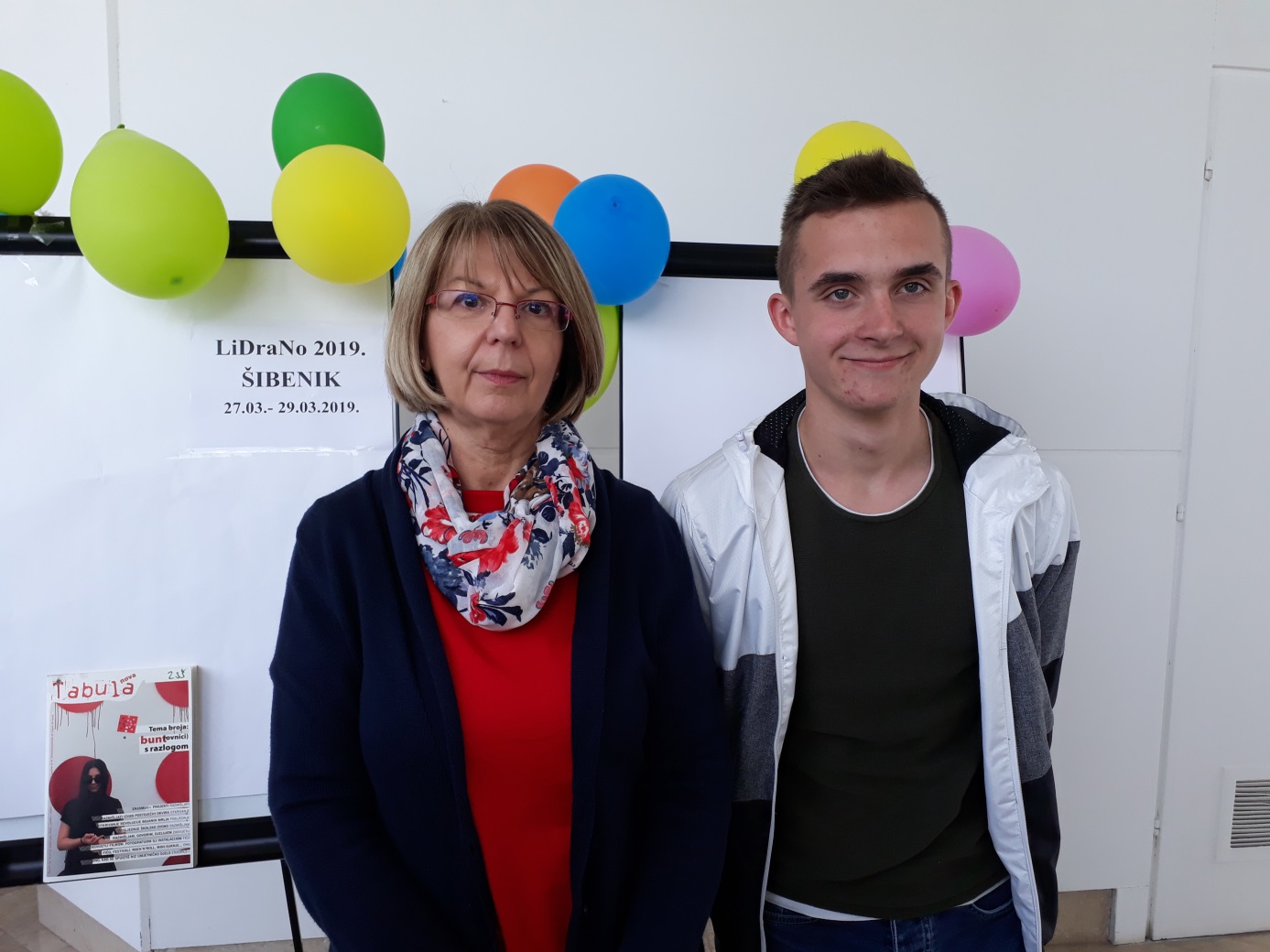 